Tulsa Garden ClubPresents Our Emerald Anniversary Celebrating Gems of the Past 90 YearsAn NGC Standard Flower Showat the Tulsa Garden Center2435 South Peoria AvenueTulsa, OK  74114918-576-5155Saturday, May 18, 20191:00pm – 4:00pmFree AdmissionOpen to the PublicMEMBER OF:The National Garden Club, Inc.South Central Region of National Garden Clubs, Inc.Oklahoma Garden Clubs, Inc. Northeast District of Oklahoma Garden Clubs, Inc.Tulsa Council of Federated Garden Clubs Tulsa Garden CenterTulsa Garden Club, founded 1929TABLE OF CONTENTSShow Committee ………………………….……….…….……p. 3General Rules………………………………..……….………. p. 4Awards ……………………………………….…......……..pp. 5-6Division I – Design Rules……………………..…………....pp. 6-7Division I – Design Entry Section Chairmen….….………pp. 8-10Division I – Design Sections…………………….......……pp. 8-10Division II – Horticulture Entry Chairman…..……...........…p. 11Division II – Horticulture Rules……………….….….….pp. 11-12Division II – Horticulture Sections………….…..….……pp. 12-15Division III – Education Entry Chairman…………..….……..p. 16Division III – Education Rules……………………….….…...p. 16Division III – Education Exhibits…..…………………..…….p. 16Division IV – Botanical Arts Rules……………………….….p. 16Division IV – Botanical Arts Entry Section Chairmen….pp. 17-19Division IV – Botanical Arts Horticulture…………..….….…p. 17Division IV – Botanical Arts Design.…….….…....……..pp. 17-18Division IV – Botanical Arts Artistic Crafts……………..pp. 18-19Division IV – Botanical Arts Photography…...…..….…..pp. 19-20SHOW COMMITTEEClub President – Josie Driskill, anteekbird1@att.net – 918-557-1367General Chairman – Rose Schultz, roses@jswtech.com – 641-777-3336Schedule Chairman – Rose Schultz, roses@jswtech.com – 641-777-3336Staging Chairman – Judy Weaver, johnandjudy@ymail.com – 918-605-2124 Design Classification Chairman – Judith Carter, judithmcarter@valomet.com – 918-355-8020Design Placement Chairman – Marilyn Naud, no email, 918-245-5293 Award of Distinction Chairman – Sandy Farris, sandy@farrist.com – 918-378-4808Designer’s Choice Chairman – Marillyn Lay, marillyntulsagardenclub@gmail.com – 918-260-4873Petite Design Chairman – Carol Puckett, osu295@cox.net – 918-809-4181Table Design Chairman – Sadie Gordon, sadiegordon@att.net – 918-791-4539Tri-Color Chairman – Sue Lovelace, suelovelace@cox.net – 918-286-3226Horticulture Entry Chairman – Nancy Moerer, nmoerer@cox.net – 918-938-6977Horticulture Classification Chairman – Sheila Gist, selagib@cox.net – 901-237-1133Horticulture Placement Chairman – Jan Maloy, gardenclubtulsa@gmail.com – 918-260-1095Education Entry Chairman – Eileen Neer, eileenneer@gmail.com –  941-321-2131 Botanical Arts Horticulture Chairman – Teresa Haussman, thaussman@gmail.com – 405-919-1497Botanical Arts Artistic Crafts Chairman – Sue Hicks, ronandsueh@hotmail.com – 918-704-7753Botanical Arts Botanical Design Chairman – Amy Riddle, amydollarsign@gmail.com – 918-629-4946Botanical Arts Photography Chairman – Fleta Haskins, fleta@tulsaconnect.com – 918-775-1009 Judges Chairman – Charlene Wells, slinkpinko@aol.com – 918-333-8464Clerks Chairman – Linda Smith, artshs@gmail.com – 405-921-2254Tally Chairman – Melinda McLane, tulsatms@cox.net – 918-625-3996Awards Chairman – Debbie Moutsos, debmoutsos@gmail.com – 956-455-3519Publicity Chairman – Brenda Michael-Haggard, lbjhaggard@sbcglobal.net – 918-625-1161Hospitality Chairman – Phyllis Ogilvie, pogilvi@gmail.com – 918-760-6818 and Lynda Vance,  lyndav050@gmail.com – 918-691-1899Garden Shop Chairman – Sandy Nowlin, sandynowlin@msn.com – 918-457-5159The theme for this show reflects the 90th Anniversary of the Tulsa Garden Club using show titles from past Tulsa Garden Shows. Please enter several of your plant specimens in the Horticulture Division.  You make this show a success by entering the Design and Botanical Arts Divisions.  Thank you for participating in this flower show.GENERAL RULESThis Flower Show conforms to the standards established by National Garden Clubs, Inc. (NGC).  The Handbook for Flower Shows (HB) 2017 Edition, with revisions printed in The National Gardener magazine (TNG), is the authority for all issues not covered by the Schedule, which is the Law of the Show.Entries are open to all members of the Tulsa Garden Club, members of the affiliate clubs of the Tulsa Garden Center, or guest members of Oklahoma Garden Clubs, Inc. and the public, provided they are approved by the Class Chairman.All entries will be accepted beginning Friday, 17 May 2019 from 1:00-6:00pm and Saturday, 18 May 2019 from 7:00am – 9:00am at the Tulsa Garden Center.  Exhibitors are required to bring a list of all entries with the required entry tag information on the day of the entry.  Registration for your exhibitor number will be available during the time entries are accepted.  This schedule and the horticulture exhibitor’s sheet are available online at www.tulsagardenclub.org.  Horticultural entry cards are available from Nancy Moerer, nmoerer@cox.net – 918-938-6977.  Entries in the Design Division and Botanical Arts Division must be pre-registered with the Section Entries Chairmen.  The Section Entries Chairmen will prepare all entry cards for all section classes and place them in the section for the exhibitors.  The exhibitor will prepare the plant identification card to be placed with the exhibit.Judging will begin at 10:00am Saturday, 18 May 2019, the day of the show.  Judging will be by the NGC Standard System of Awarding, as per the NGC Handbook for Flower Shows, Revised 2017, 2nd Edition and additions found in The National Gardener.Entries are to be removed between 4:00pm and 5:00pm on Saturday, 18 May 2019.The Classification Chairmen for each division check exhibits for conformity to the schedule prior to judging. Final determination for conformance is the judges’ responsibility.The General Chairman and Classification Chairmen for each division must be available during judging for possible consultations.  They, along with the judges and clerks, are the only personnel allowed on the floor during judging.The decisions of the judges are final.  Awards may be withheld if not merited.There must be an emphasis on FRESH plant material.  No artificial plant material is permitted in any exhibit in any division.Each exhibitor is limited to one entry per class, except in the Horticulture Division and the Botanical Arts Horticulture Section.The Tulsa Garden Club will strive to assure the safety of all items after arrival and placement, but is not responsible for any loss or damage to exhibits.No plants on the state endangered species list or on the state noxious plant list will be allowed.  Native wildflowers obtained legally may be entered.  For information: https://plants.usda.gov/threat/html; https://plants.usda.gov/noxious?rptType=state&statefips=40.AWARDSThe National Garden Club Standard System of Awarding is used in all divisions.     Only one (1) first place (blue) ribbon per class or subclass; must score 90 points or more.     Only one (1) second place (red) ribbon per class or subclass; must score 85 points or move.     Only one (1) third place (yellow) ribbon per class or subclass; must score 80 points or more.     One (1) or more Honorable Mention (white) ribbons as merited; must score 75 points or more.Judges will sign, date and write 90+, if merited, on entry cards that do not win a blue ribbon.DESIGN DIVISION TOP EXHIBITOR AWARDSDivision Award – Award of Design Excellence (HB, ch. 5 – p. 42) – A minimum of four (4) exhibits per class.     Only one (1) award will be offered to the highest scoring blue ribbon exhibit in the entire Design Division.  It is a rosette of gold ribbons.Section Awards – Unlimited number offered (only one per section).     Award of Distinction – All plant material used in the exhibit must be dried and/or treated, but not fresh.  It is a rosette of brown ribbons.     Designer’s Choice Award – Plant material used in the exhibit may be dried, treated dried and/or fresh.  It is a rosette of purple ribbons.     Petite Award – Will be offered to the most outstanding petite design in a show of otherwise full-sized designs.  It is a small rosette of blue and white ribbons.     Table Artistry Award – Award for Functional and Exhibition Tables.  It is a rosette of burgundy ribbons.     Tricolor Award – All plant material must be fresh.  It is a rosette of red, blue and yellow ribbons.HORTICULTURE DIVISION TOP EXHIBITOR AWARDSDivision Award – Award of Horticultural Excellence (HB, ch. 5 – p. 40) – Each division must include at least two (2) or more sections.     Only one (1) award will be offered to the highest scoring blue ribbon winner and correctly named exhibit in the entire Horticulture Division.  It is a rosette of green, orange and blue ribbons.Section Awards – Unlimited number can be offered (only one award per section).  Each section must consist of three (3) or more classes.      Arboreal Award – For cut or container-grown trees and/or shrubs.  It is a rosette of green ribbons.     Award of Merit – For all cut non-woody specimens including vines.  It is a rosette of orange ribbons.     Collector’s Showcase Award – For collections and displays.  It is a rosette of brown and green ribbons.     Elfin Award – For petite horticulture specimens in a non-Petite Standard Flower Show.  It is a small rosette of chartreuse and purple ribbons.     Grower’s Choice Award – For all container-grown plants.  It is a rosette of dark green ribbons.EDUCATIONAL DIVISION TOP EXHIBITOR AWARDDivision Award – Educational Top Exhibitor Award (HB, ch. 5 – p. 43) – A minimum of two (2) educational exhibits designated as eligible must be present.  The exhibit may be the work of an individual or organization.     Only one (1) award will be offered per show.  It is a rosette of brown and white ribbons.BOTANICAL ARTS DIVISION TOP EXHIBITOR AWARDS Section AwardsEach section must consist of at least three (3) classes with at least four (4) exhibits in each class.  The exhibit must be the work of one (1) individual.Botanical Arts Artistic Crafts Award - It is a rosette of navy blue ribbons.Botanical Arts Design Award – It is a rosette of yellow and orange ribbons.Botanical Arts Horticulture Award – It is a rosette of light brown ribbons.Botanical Arts Photography Award – It is a rosette of black and white ribbons.RECOGNITION AWARDSSweepstakes Award – One (1) each for Design, Horticulture, Botanical Arts and Overall Flower Show.  It is a rosette of green/white ribbons.  Awarded to the one exhibitor scoring the most points for exhibiting in the each of the following divisions: Design Division, Horticulture Division, Botanical Arts Division, and Overall Flower Show.  SPECIAL TULSA GARDEN CLUB AWARDSDenise Caves Creativity Award – Awarded for the highest scoring Creative Design in the Design Division.  It is a rosette of green and blue ribbons.Edith Bernard Award – Awarded for the highest scoring Design by a novice* in the Design Division.  It is a rosette of white ribbons. Helen Pearce Memorial Award – Awarded for the highest scoring Foliage Container Grown exhibit in the Horticulture Division.  It is a rosette of two shades of pink ribbons.Loyce Anderson Memorial Award - Awarded for the highest scoring Cacti and Succulent exhibit in the Horticulture Division.  It is a rosette of black and red ribbons.Mary Byrd Memorial Award – Awarded for the highest scoring Arboreal Exhibit by a novice* in the Horticulture Division.  It is a rosette of green and gold ribbons.Patty Moore Award – Awarded for the highest scoring Exhibition Table in the Table Artistry Division.  It is a rosette of two shades of blue ribbons.Tulsa Garden Club Special Award – Awarded for the highest scoring Combination Planting exhibit in the Horticulture Division.  It is a rosette of yellow ribbons.*Definition of a novice is a Tulsa Garden Club member who has not won a blue ribbon in the named division in a Tulsa Garden Club Flower Show.	DIVISION I – DESIGN  “Tulsa Designers Unlimited” - 1977 (All blue ribbon winners scoring 90 or above are eligible for the Award of Design Excellence.)DIVISION I – DESIGN RULESThe NGC Exhibit Policies are printed in the Handbook for Flower Shows, Chapter 7, Exhibiting in the Design Division, NGC Policies and Guidelines, page 79.Advance registration with the Design Section Chairman is required by 6 May 2019.Plant material and non-plant material, permitted and not permitted in the Design Division are printed in the Handbook for Flower Shows, ch. 7, p. 80.Exhibitors may view the show site any day and/or time the Tulsa Garden Center is open – 918-576-5155.  Exhibitors may obtain specific staging materials at any Tulsa Garden Club meeting or by appointment with the show or staging chairmen.Four exhibits per class.In an effort to educate the public, all plant material used in the design must be identified on a 3” x 5” card provided by staging and included with the entry tag.  (Botanical and/or common name is acceptable.)   Entry cards will be provided, filled out and placed in your location by the Show Committee.When design techniques are required, they must be listed on a card.The exhibitor is required to conform to the stated description and limitations of the Design Type if named in the class.Some plant material must be used in every exhibit.  This includes fresh and/or dried plant material.Plant material need not be grown by the exhibitor.Exhibitor may enter multiple classes within the Design Division, but only one (1) exhibit per class.The Exhibit entered into competition must be the work of only one (1) exhibitor and that exhibitor’s name must appear on the entry card. If the designer is unable to fulfill the assignment, it is the designer’s responsibility to provide a substitute.If the designer is unavailable to transport and/or set up her/his completed design, a substitute person may enter the exhibit for the designer.  The designer may still receive exhibiting credit if needed.  This is permitted only for completed designs.A single flower is not a design.  Container-grown plants are fresh plant material and are permitted in the Design Division where appropriate, but they are never considered floral designs.  Landscapes or scenes are not permitted in the Design Division.Religious symbols used in a design must be displayed in a respectful manner.Painting, flocking, glittering or dyeing of fresh plant material in any manner is not permitted.  (All other physical embellishments of fresh plant material are permitted, such as clipping, stripping, bending or otherwise manipulating.)Dried plant material may be treated to alter its exterior appearance.Artificial flowers, foliage, fruits and vegetables are not permitted.  (Artificial is defined as “imitation” or a “copy,” handcrafted or manufactured to represent and/or appear as real plant material.)Silk, plastic or other imitation plant material is not permitted.Manufactured items simulating plant material are not permitted.  (Examples – singing/speaking flowers, motorized flowers and metallic flowers and foliage, fountains featuring metal cattails and/or waterlilies.American and other national flags are not permitted.Living members of the animal kingdom and/or taxidermal representations are not permitted.Designer is on her/his honor that the design being entered has not been previously entered or previously judged in an NGC Flower Show.Rules for Design Types, Advanced Design Types, Table Designs and Table Appointments are printed in the Handbook for Flower Shows, ch. 7, p. 79.The Scale of Points for Design is located in Chapter 14 in the Handbook for Flower Shows, p. 130.All Designs Scale of PointsConformance to Type –7 points; Conformance to Schedule Requirements – 7 points;Design Principles – 48 points; Selection of Components – 8 points;Organization of Components – 8 points; Expression – 8 points; Distinction – 14 points;TOTAL – 100 points.SECTION A – “Reflecting on Traditions” – 2008Section Chairman: Sandy Farris, sandy@farrist.com – 918-378-4808All correctly named blue ribbon winners scoring 90 or above are eligible for the Award of Design Excellence (HB, ch. 5 – p. 42) – rosette of gold ribbons and one Award of Distinction (HB, ch. 5 – p. 42) – rosette of brown ribbons and the Denise Caves Creativity Award – rosette of green and blue ribbons.  All novice are eligible for the Edith Bernard Award – rosette of white ribbons.  All plant material used in the exhibit must be dried and/or treated, but not fresh.  Class 1 – “The American Dream” – 1983 						4 entriesFramed Spatial Design – (HB, ch. 5 – p. 74) – Creative Design organized as a single unit suspended in a frame.  Staging will provide the 38” diameter black frame to be staged on ½ of an 8 foot table covered with a white tablecloth.  Underlay permitted, backdrop not permitted, plant material card required.Class 2 – “A World of Wonder” – 1997						4 entries Tubular Design – (HB, ch. 5 – p. 77) – Creative Design having dominant cylindrical forms throughout, composed of any material.  Plant material and other optional components complete the design.  Completed design not to exceed 20” in width.  Staging will be on ¼ of an 8 foot table covered with a white tablecloth.  Underlay and backdrop permitted, plant material card required.Class 3 – “On Stage – Standard Flower Show” – 2003 				4 entriesCreative Design – (HB, ch. 7 – p. 71-72) – All plant material must be dried and/or treated, but not fresh.   Design to be displayed on a 10.5” square 30” high brown pedestal.  Underlay permitted, backdrop not permitted, plant material card required.SECTION B – “The Art of Flowers – A Gallery Exhibition of Floral Art” – 1992Section Chairman: Marillyn Lay, marillyntulsagardenclub@gmail.com – 918-260-4873All correctly named blue ribbon winners scoring 90 or above are eligible for the Award of Design Excellence (HB, ch. 5 – p. 42) – rosette of gold ribbons and one Designer’s Choice Award (HB, Ch. 5 – p. 42) – rosette of purple ribbon and the Denise Caves Creativity Award – rosette of green and blue ribbons.  All novice are eligible for the Edith Bernard Award – rosette of white ribbons.  Plant material used in the exhibit may be dried, treated dried and/or fresh.  Exhibitor has freedom to choose other components within NGC policies.Class 4 – “County Fair” – 1957							4 entriesParallel Design – (HB, ch. 5 – p. 75) – A design consisting of three (3) or more groupings of plant material and optional components with a strong parallel placement in a single container and/or base.  Completed design not to exceed 20” in width.  Staging will be on ¼ of an 8 foot table covered with a white tablecloth.  Underlay and backdrop permitted, plant material card required.Class 5 – “Festival of Flowers” – 1965						4 entriesCreative Design – (HB, ch. 7 – p. 71-72) – All plant materials are designer’s choice.  Design to be displayed on a 14” square 40” high white pedestal.  Underlay permitted, backdrop not permitted, plant material card required.Class 6 – “Ports of Call” – 2006							4 entriesCreative Design – (HB, ch. 7 – p. 71-72) – Creative Design placed in a 40” X 22” X 11” frame provided by staging and placed on ½ of an 8 foot table covered with a white tablecloth.  Underlay permitted, plant material card required. SECTION C – “Yesterday, Today and Tomorrow” – 1970Section Chairman: Sue Lovelace, suelovelace@cox.net – 918-286-3226All correctly named blue ribbon winners scoring 90 or above are eligible for the Award of Design Excellence (HB, ch. 5 – p. 42) – rosette of gold ribbons, one Tricolor Award (HB, Ch. 5 – p. 43) – rosette of red, blue and yellow ribbons and the Denise Caves Creativity Award – rosette of green and blue ribbons.  All novice are eligible for the Edith Bernard Award – rosette of white ribbons.  All plant material must be fresh.  Non-plant material may be included.  Class 7 – “The Wonderful World of Color” – 2018				4 entriesCreative Design – (HB, ch. 7 – p. 71-72) – All plant material used in the design must be fresh.  Design to be displayed on a white pedestal, 40” X 14” X 14”.  Underlay permitted, backdrop not permitted, plant material card required.Class 8 – “Kaleidoscope of Beauty” – 1972					4 entriesChallenge Design – (HB, ch. 5 – p. 78) – The Flower Show Committee will provide identical components, including container to exhibitors.  Not all provided materials must be used.  Completed design not to exceed 20” in width.  Staging will be on ¼ of an 8 foot table covered with a white tablecloth.  Underlay and backdrop not permitted, plant material card required.Class 9 – “Flowers in Art” – 1954							4 entriesAmerican Traditional Line – (HB, ch. 5 – p. 71) – Great restraint in the quantity of plant materials used, linear set-pattern is dominant, line material establishes the pattern which could be vertical, horizontal, crescent, s-curve or zigzag.  Completed design not to exceed 20” in width.  Staging will be on ¼ of an 8 foot table covered with a white tablecloth.  Underlay and backdrop permitted, plant material card required.SECTION D – “Reflections of Art” – 1998Section Chairman: Carol Puckett, osu295@cox.net – 918-809-4181All correctly named blue ribbon winners scoring 90 or above are eligible for the Award of Design Excellence (HB, ch. 5 – p. 42) – rosette of gold ribbons and one Petite Award (HB, Ch. 5 – p. 43) – small rosette of blue and white ribbons. All novice are eligible for the Edith Bernard Award – rosette of white ribbons.  Class 10 – “Flowers with Flair” – 1984						4 entriesCreative Mass Design – (HB, ch. 7 – p. 74) – A design emphasizing a greater proportion of plant material and components other than space.   All plant material used in the design must be fresh. Exhibit not to exceed 12” in any direction.  Staging will be on 1/8 of an 8 foot table covered with a white tablecloth.  Underlay and backdrop permitted, plant material card required.  Class 11 – “Pride of Possession” – 1968						4 entriesCreative Design – (HB, ch. 7 – p. 71-72) – All plant material used in the design must be dried and/or treated, but not fresh.  Exhibit not to exceed 5” in any direction staged on 4” squares on a clear Plexiglas riser.  Underlay not to exceed 4” square permitted, backdrop NOT permitted, plant material card required.Class 12 – “Spring in the Garden” – 2013						4 entriesCreative Design – (HB, ch. 7 – p. 71-72) – Plant material is designer’s choice with exhibit not to exceed 8” in any direction.  Staging will be on 1/8 of an 8 foot table covered with a white tablecloth.  Underlay and backdrop not to exceed 8” square in any direction permitted, plant material card required.SECTION E – “Design for Living” – 1963Section Chairman: Sadie Gordon, sadiegordon@att.net – 918-791-4539All correctly named blue ribbon, winners scoring 90 or above are eligible for the Award of Design Excellence (HB, Ch. 5 – p. 42) – rosette of gold ribbons and one Table Artistry Award (HB, ch. 5 – p. 43) – rosette of burgundy ribbons.  All novice are eligible for the Edith Bernard Award – rosette of white ribbons.  Plant material used in the exhibit may be dried, treated dried and/or fresh.  Exhibitor has freedom to choose other components within NGC policies.Class 13 – “Anniversaries and Flowers” – 1949					4 entriesFunctional Table – (HB, ch. 7 – p. 76) – Table for two (2) with a semi-formal creative design depicting a 90th Emerald Anniversary celebration staged on a 36” round tabletop.  Underlay appropriate to the setting required, and provided by designer.  Exhibit viewed from the front and staged on a table covered with a white tablecloth.  A decorative unit must be included.  Table appointments are designer’s choice.  Plant material card required.  Class 14 – “Let Freedom Ring” – 1962						4 entriesFunctional Breakfast Tray – (HB, ch. 7 – p. 76) – Tray for one (1) on 4th of July.  Tray provided by staging.  Tray requires an appropriate-sized decorative unit with the stability of the decorative unit given importance.  Table appointments are designer’s choice. Plant material card required.Class 15 – “Southwestern Frontier Days” – 1947					4 entriesExhibition Table – (HB, ch. 7 – p. 76) – A Creative Design staged on ¼ of an 8 foot table skirted and topped with a white tablecloth.  Space allotted 24”W X 30”D X 36”H.  Staging panel to be furnished by the designer.  Underlay permitted.  Plant material card required.  Eligible for the Tulsa Garden Club Patti Moore Award – a rosette of two shades of blue ribbons.DIVISION II – HORTICULTURE “Growing and Showing the Beauties of our World” – 2010Entry Chairman: Nancy Moerer, nmoerer@cox.net, 918-938-6977DIVISION II – HORTICULTURE RULESThe NGC Exhibit Policies are printed in the Handbook for Flower Shows (HB), Chapter 6, Exhibiting in the Horticulture Division, p. 55.The rules for a single species cut or container-grown specimen/s are listed in the Handbook for Flower Shows or its supplement, Horticulture Exhibiting and Judging.All exhibits must be FRESH.  Dried and preserved specimens may be entered in the Botanical Arts – Horticulture Division.All exhibits must have been grown by the exhibitor.Plant material must be in its natural state and may not be altered by application (treatment) of oil, commercial “shine” products, etc. that change the natural appearance.  No wiring of specimens is permitted.Only foliage and/or flowers naturally grown and still attached to the specimen are permitted in the Flower Show.  Unattached foliage is never included with a cut bloom specimen.All plant material must have been in the possession of the exhibitor the appropriate number of days; Annuals 90 days, EXCEPTION: no minimum for early maturing seeds and/or transplants; – Bulbs 90 days, EXCEPTION: no minimum for forced bulbs/corms/tubers/ rhizomes (such as amaryllis, paper whites); Houseplants - 90 days; Perennials - 90 days; Combination Plantings – 6 weeks, except troughs - 6 months; Arboreals - 6 months.In order to receive an NGC Top Exhibitor Award, the exhibitor must identify her/his entry by its genus, specific epithet, variety, and/or cultivar, or patented/trademarked names.  Common names may also be given.  Each exhibitor must fill out an entry sheet, available online or from Nancy Moerer, before specimens may be placed into classes. Entry cards, available from Nancy Moerer, are to be filled out in advance if possible, and if handwritten, should be in pencil or water-proof pen to avoid water damage.Exhibitor may make more than one entry per class, if each entry is a different species, variety, cultivar, type or color.Classification committee has the authority to sub-divide classes as necessary.Some clear glass containers are available for cut specimens.  If desired, exhibitor may provide clear glass containers of suitable size and stability.‘Saran’ wrap or celery wedging may be used.  Wedging may be visible but should not distract from the cut specimen.  Anchoring is allowed.All horticulture tables are covered with a white tablecloth.Cut specimens should not have foliage below the water line, except for Gladiolus.Double potting is permitted, but the inner pot must not be visible.If a plant is considered a flowering plant, it should be exhibited as a flowering specimen.  Foliage plants may flower, but should be exhibited as a foliage plant if they are grown for their leaves.Specimens with a class designation in the schedule may not be entered in the ‘Any Other Worthy’ class.The Horticulture Classification Committee Chairman and/or General Show Chairman are free to subdivide classes by color, form, size, cultivar, variety or other distinguishing characteristics.The Scales of Points for Horticulture are located in Chapter 14 of the Handbook for Flower Shows, pp. 129-130.All Cut or Container-Grown Horticulture Specimens and Collections Scale of PointsConformance to Type – 5 points; Plant Identification – 5 points;Peak of Perfection – Form – 20 points; Color – 20 points; Expression – 8 points;Distinction – 14 points; TOTAL – 100 points.SECTION A – “It Happens Every Spring” – 1973All correctly named blue ribbon winners scoring 90 or above are eligible for the Award of Horticultural Excellence (HB, ch. 5 – p. 40) and one Award of Merit (HB, ch. 5 – pp. 41, 59).Flowering Cut Specimens – One (1) stem with one (1) bloom or one (1) spray with at least three (3) open blooms.  Include foliage only if attached on stem, displayed in a clear container provided by the exhibitor, wedging and anchoring allowed.Class 1 – Annuals and Biennials Class 2 – PerennialsClass 3 – Vines/ClimbersSECTION B – “Spring’s Awakening” – 1956All correctly named blue ribbon winners scoring 90 or above are eligible for the Award of Horticultural Excellence (HB, ch. 5 – p. 40) and one Award of Merit (HB, ch. 5 – pp. 41, 59).Foliage Cut Specimens – Single leaf only, to be displayed in a clear glass container provided by the exhibitor, wedging and anchoring allowed.  Petite specimens (< 6 square inches) are in Class 25.Class 4 – Hosta – 6 to <30 square inchesClass 5 – Hosta – 30 to <64 square inchesClass 6 – Hosta – 64 to <120 square inchesClass 7 – Hosta – 120 square inches or largerSECTION C – “Flowers East-West” – 1960All correctly named blue ribbon winners scoring 90 or above are eligible for the Award of Horticultural Excellence (HB, ch. 5 – p. 40) and one Award of Merit (HB, ch. 5 – pp. 41, 59).Flowering Bulbs, Corms, Rhizomes and Tubers – One (1) cut stem to be displayed in a clear glass container provided by the exhibitor, wedging and anchoring allowed.Class 8 – AlliumClass 9 – BegoniaClass 10 – Iris Class 11 – Any other worthy named specimenSECTION D – “Suddenly It’s Spring” – 1981All correctly named blue ribbon winners scoring 90 or above are eligible for the Award of Horticultural Excellence (HB, ch. 5 – p. 40) and one Award of Merit (HB, ch. 5 – pp. 41, 59).Herbs – Three (3) cut stems displayed in a clear glass container provided by exhibitor, wedging and anchoring allowed.Class 12 – ChivesClass 13 – ParsleyClass 14 – RosemaryClass 15 – SageClass 16 – Any other worthy named specimenSection E – “The Romance of a Garden” – 2016All correctly named blue ribbon winners scoring 90 or above are eligible for the Award of Horticultural Excellence (HB, ch. 5 – p. 40) and one Award of Merit (HB, ch. 5 – pp. 41, 59).Rosa – One (1) cut stem, shown as a single disbudded flower or as a spray with at least two (2) open blooms and several buds in various stages of development, with a minimum of 2 sets of five-leaflet leaves displayed in a clear glass container provided by exhibitor, wedging and anchoring allowed.  Miniature roses are in Class 23.Class 17 – Climbing Rose – 1 spray Class 18 – Floribunda Rose – 1 sprayClass 19 – Hybrid Tea Rose – 1 cut stemClass 20 – Any other worthy named specimen – 1 cut stem or 1 spraySection F – “Poetry of Spring” – 1952All correctly named blue ribbon winners scoring 90 or above are eligible for the Award of Horticultural Excellence (HB, ch. 5 – p. 40) and the Elfin Award (HB, ch. 5 – p. 41, 61).Petite Horticulture SpecimensClass 21 – Arboreal – One (1) branch, must include an apical tip, central leader and several nodes, not to exceed 18” in length – All novice are eligible the Mary Byrd Memorial Award – a rosette of green and gold ribbonsClass 22 – Flowering container grown specimen, in pot not to exceed 3 inchesClass 23 – Flowering cut specimens – three (3) stems displayed in a clear glass container provided by exhibitor, wedging and anchoring allowed Class 24 – Foliage container grown specimen, in pot not to exceed 3 inches – eligible for the Tulsa Garden Club Helen Pearce Memorial Award – a rosette of two shades of pink ribbons  Class 25 – Foliage cut specimens – < 6 square inches – one (1) stem displayed in a clear glass container provided by exhibitor, wedging and anchoring allowed  Section G – “Through the Years” – 1964All correctly named blue ribbon winners scoring 90 or above are eligible for the Award of Horticultural Excellence (HB, ch. 5 – p. 40) and the Grower’s Choice Award (HB, ch. 5 – pp. 41, 58).  Exhibit pot size not to exceed 12 inches nor weigh over 20 pounds.Container Grown SpecimensClass 26 – Cactus and succulents –eligible for the Tulsa Garden Club Loyce Anderson Memorial Award – a   rosette of black and red ribbons Class 27 – Foliage Container Grown Plants – eligible for the Tulsa Garden Club Helen Pearce Memorial Award – a rosette of two shades of pink ribbons.  Class 28 – Saintpaulia (African Violet)Class 29 – Other Flowering Container Grown PlantsSection H – “Heritage of Beauty” – 1966All correctly named blue ribbon winners scoring 90 or above are eligible for the Award of Horticultural Excellence (HB, ch. 5 – p. 40) and the Arboreal Award (HB, ch. 5 – pp. 41, 59).   All novice are eligible for the Mary Byrd Memorial Award – a rosette of green and gold ribbons.  One (1) branch, must include an apical tip, central leader and several nodes, not to exceed 30″ in length.ArborealsClass 30 – Deciduous foliage branches from shrubs and trees Class 31 – Evergreen foliage branches from shrubs and treesClass 32 – Flowering branches from shrubs and treesSection I – “Spotlight on Spring” – 1969All correctly named blue ribbon winners scoring 90 or above are eligible for the Award of Horticultural Excellence (HB, ch. 5 – p. 40) and the Collector’s Showcase Award (HB, ch. 5 – p.41).   Displays RulesA minimum of five (5) different specimens (cut and/or container-grown) exhibited in individual containers, or the appearance of being individually exhibited.  Specimens such as evergreens and some epiphytes not requiring containers must appear as individual specimens.  The Display as a whole is a single entry, and only one entry card is used.Specimens should be related, such as all one plant family (Rosaceae, Pinaceae), one genus (Hosta, Paeonia), similar characteristics (bromeliads, ferns, orchids), etc.Advance registration is required by 6 May 2019.Cut specimen containers need not be clear nor identical.While artistic effect is of equal importance to cultural perfection, featured plant specimens must dominate.Placement of the display is the responsibility of the exhibitor.Staging materials, including shelves, frames, blocks, background panel, man-made sculptures, underlays, other fresh and/or dried plant material, etc., are permitted but are used only to enhance plant materials.Each specimen must be correctly and clearly identified with the current scientific designation, and in a manner to easily identify the specimen’s location in the display.Individual specimen scores in the display are NOT averaged; the lowest scoring specimen in the display will determine the highest ribbon possible for the exhibit. Maximum space allocated for the container grown display is 24” X 30” or ¼ of an 8 foot table.The Scale of Points for Displays is located in Chapter 14 of the Handbook for Flower Shows, p. 130.Displays Scale of PointsConformance – 5 points; Plant Identification – 5 points; Labeling – 5 points; Grooming – 5 points;Peak of Perfection – Form – 10 points; Color – 10 points; Maturity/Size – 10 points; Condition – 10 points;Design Principles – 30 points; Creative/Distinctive – 10 points; TOTAL – 100 pointsDisplaysClass 33 – Container grown specimens Class 34 – Cut flowering specimensClass 35 – Cut foliage specimensSection J – “Florabundance” – 2017All correctly named blue ribbon winners scoring 90 or above are eligible for the Award of Horticultural Excellence (HB, ch. 5 – p. 40), the Grower’s Choice Award (HB, ch. 5 – pp. 41, 58) and the Tulsa Garden Club Special Award.The Scale of Points for Combination Plantings and Gardens is located in Chapter 14 of the Handbook for Flower Shows, p. 129.Combination Plantings and Garden Scale of PointsConformance – 5 points; Plant Identification – 5 points; Labeling – 5 points;Peak of Perfection – Form – 10 points; Color – 10 points; Condition – 10 points;Show-worthy Size – 5 pointsOverall Effect – 30 points; Creative/Distinctive – 5 points; Grooming – 10 Points; Staging – 5 points;TOTAL – 100 pointsCombination Plantings – Combination Plantings, container not to exceed 15” in any direction and nor weigh over 20 pounds.  Exhibit must contain a minimum of three (3) different plants, pre-registration by May 6, 2019.  All specimens must be identified by key card or diagram provided by exhibitor and displayed on a table covered with a white tablecloth.Class 36 – Dish Gardens – miniature landscape in an open low-volume shallow container, not to exceed 12” in any directionClass 37 – Planters – a grouping of plants in an indoor or outdoor container, not to exceed 12” in any directionClass 38 – Terrariums – a miniature landscape in a container with high transparent sides, not to exceed 12” in any direction.  The top may be closed or openDIVISION III – EDUCATION “Innovations” - 1978Entry Chairman: Eileen Neer, eileenneer@gmail.com – 918-321-2131DIVISION III – EDUCATION – RULESThe NGC Exhibit Policies are printed in the Handbook for Flower Shows, Chapter 8, Education Division, page 85.Education Exhibits may be the work of more than one individual or organization unless a Student Judge or an Accredited Judge is seeking exhibiting credit for preparing an education exhibit.For an Educational Top Exhibitor Award an exhibit must occupy a minimum of eighteen (18) square feet surface area.Exhibits will be staged on an 8 foot table furnished by staging.  Some plant material is required.Exhibits are competitive.Advance registration with the Education Entries Chairman is required by 15 February 2019.The Scale of Points for Education Exhibits is located in Chapter 14 in the Handbook for Flower Shows, p. 130.Education Exhibits Scale of PointsEducational Value – Interest to Viewer – 25 points; Clear, concise presentation – 15 points;Adequate signage – 10 points; Conforms to NGC Objectives – 10 points;Staging – Craftsmanship/Technique – 10 points; Distinction – 10 points;Creativity and Expression – 20 points; TOTAL – 100 pointsSection A – “Trends and Echos” – 1961Exhibit 1 – “And the ribbon goes to…”  – The National Garden Club has established awards for flower shows and this exhibit will show the different awards and the criteria for earning each award.Exhibit 2 – “…the voice in the garden” – This exhibit will answer the question – What to plant to attract bees and other pollinators to your garden?DIVISION IV – BOTANICAL ARTS “Beauty is Everybody’s Business” – 1958DIVISION IV – BOTANICAL ARTS RULESThe NGC Exhibit Policies are printed in the Handbook for Flower Shows, Chapter 10, page 91.All plant material should be identified with correct binomial names either individually or with a diagram.All Botanical Arts Horticulture, Design, and Artistic Crafts exhibits must contain some plant material.No artificial plant material is permitted in any exhibit.The Scale of Points for judging Botanical Arts Horticulture, Design, Artistic Crafts and Photography are listed in Chapter 14 of the Handbook for Flower Shows, pp. 129-131.Botanical Arts Horticulture Section A – “Glowing Past – Bright Future” – 1974Section Chairman: Teresa Haussman, thaussman@gmail.com – 405-919-1497Botanical Arts Horticulture RulesThe NGC rules for Botanical Arts Horticulture are printed in the Handbook for Flower Shows, Chapter 10, pages 91-93.Eligible for the Botanical Arts Horticulture Award (HB, Ch. 5 – pp. 44, 91) – rosette of light brown ribbons.  All exhibits must be correctly named by its binomial or currently accepted scientific designation.  No additional embellishments (dyes, glitter, spray paint or manipulation such as cutting or twisting) permitted.  Materials such as Petal-Proof©, Super Surface Sealer© or hairspray are permitted to prevent shattering of fragile flowers, seed heads, etc.  Entries may be dried, pressed, glycerinized, or skeletonized.  Judged by the Horticulture Scales of Points located in Chapter 14 of the Handbook for Flower Shows, pp. 129-130.   All Cut or Container-Grown Horticulture Specimens and Collections Scale of PointsConformance to Type – 5 points; Plant Identification – 5 points;Peak of Perfection – Form – 20 points; Color – 20 points;Expression – 8 points; Distinction – 14 points; TOTAL – 100 pointsDried and Preserved Specimens – All classes are staged on a table covered with a white tablecloth.Class 1 – Flowers – Three (3) specimens.  One-dimensional flowers are to be placed on an underlay not to exceed 12” x 14” provided by the exhibitor.  Three-dimensional flowers are to be placed in a proportionately-sized clear container provided by exhibitor, wedging and anchoring allowed.Class 2 – Foliage – Three (3) specimens.  One-dimensional leaves are to be placed on an underlay not to exceed 12” x 14” provided by the exhibitor.  Three-dimensional leaves are to be placed in a proportionately-sized clear container provided by exhibitor, wedging and anchoring allowed.Class 3 – Seeds/Seedheads/Seedpods – One (1) or three (3) specimens.  If specimen is under three (3) square inches in size three (3) specimens are required.  If specimen is over 3 square inches in size one (1) specimen required.  Specimens with no stem/s are to be placed on an underlay not to exceed 12” x 14” provided by the exhibitor.  Specimens with a stem/s are to be placed in a proportionately-sized clear container provided by exhibitor, wedging and anchoring allowed.Class 4 – Pine Cones – Three (3) specimens.  Pine cones are to be placed on an underlay not to exceed 12” x 14” provided by the exhibitor.  Botanical Arts Design Section B – “Kaleidoscope of Imagination” – 2011Section Chairman: Amy Riddle, amydollarsign@gmail.com, 918-798-5544Botanical Arts Design RulesThe NGC rules for Botanical Arts Design are printed in the Handbook for Flower Shows, Chapter 10, pages 93-94.All exhibits must contain some plant material.  No artificial plant material permitted in any exhibit.  Components include plant material and other found objects.Staged in upright position on walls, easels or other vertical structures.All exhibits must include a card listing all plant material used in the design.  Eligible for the Botanical Arts Design Award (HB, Ch. 5 – pp. 44, 93) – rosette of yellow and orange ribbons.Judged by the Design Scale of Points located in Chapter 14 in the Handbook for Flower Shows, p. 130.All Designs Scale of PointsConformance to Type –7 points; Conformance to Schedule Requirements – 7 points;Design Principles – 48 points; Selection of Components – 8 points; Organization of Components – 8 points;Expression – 8 points; Distinction – 14 points; TOTAL – 100 points.Botanical DesignClass 5 – “Let Beauty Abound with Color” – 1975 				4 entriesAbstract Design – (HB, Ch. 10 – p. 93) – Design created on a background foam board with the design not to exceed 20” X 30” with a dominance of components attached in a non-realistic arrangement.  Staging will be on a gray display panel.  Velcro hanging strip and plant material card required.  Class 6 – “Museum Magic” – 2004 							4 entriesHanging Design – (HB, Ch. 10 – pp. 93-94) – Creative Wreath using fresh and/or dried plant material.  Each wreath to be hung on a gray display panel using an over the door wreath holder provided by staging.  Designer to attach appropriate hook for hanging.  Completed wreath not to exceed 24” x 24”, maximum weight 10 lbs.  Embellishments may be included.  Plant material card required..Class 7 – “Tulsa’s Spring Beauty” – 2009						4 entriesTopiary – (HB, Ch. 10 – p. 94) – A contrived tree form having a visible trunk/s created by the exhibitor and embellished with cut plant material not to exceed 15” in width.  Non-plant material may be used to embellish the topiary.  Staged on ¼ of an 18” wide 6 foot table covered with a white tablecloth.  Underlay permitted.  Plant material card required.Botanical Artistic CraftsSection C – “Floral Beauty Colors Our World” – 2015Section Chairman: Sue Hicks, ronandsueh@hotmail.com – 918-704-7753Botanical Artistic Crafts RulesThe NGC rules for Botanical Arts Design are printed in the Handbook for Flower Shows, Chapter 10, pages 9-95.Exhibit must contain some fresh and/or dried plant material.  Only dried material may be treated.No artificial, endangered or locally invasive plant material may be used.A card listing plant material must be included with all artistic craft entries.Judged by the Artistic Crafts Scale of Points.Eligible for the Botanical Arts Artistic Crafts Award – rosette of navy blue ribbons.Judged by the Artistic Crafts Scale of Points located in Chapter 14 in the Handbook for Flower Shows, p. 131.Artistic Crafts Scale of PointsConformance – 25 points; Design – 30 points; Craftsmanship/Technique – 25 points; Distinction – 20 points; TOTAL – 100 points.Artistic CraftsClass 8 – “Flying Colors” – 1955 							4 entriesDecorated Hat – (HB, Ch. 10 – p. 95) – Designer’s choice of plant material.  Staging will provide hat to be displayed on a manikin head provided by committee, placed on ¼ of an 8 foot table covered with a white tablecloth.  Underlay and backdrop not permitted.  Plant material card required.Class 9 – “It’s About Time” – 1971							4 entriesDecorated Package – (HB, Ch. 10 – p. 95) – a package expressing a special time in life.  Exhibitor to provide package not to exceed 12” in any direction including embellishments to be staged on ¼ of an 18 inch wide 6 foot table covered with a white tablecloth.  Underlay and backdrop not permitted.  Plant material card required.Class 10 – “Tulsa’s Splendor” – 1967						4 entriesNapkin Rings – (HB, Ch. 10 – p. 95) – Set of 2 napkin rings including napkins that could be used at the Tulsa Garden Club 90th Emerald Anniversary Celebration, to be displayed on a white table cloth.  Underlay of a placemat not to exceed 14 x 20”, provided by exhibitor. Botanical Arts PhotographySection D – “Springtime in Tulsa” – 1953Photography Chairman – Fleta Haskins, fleta@tulsaconnect.com – 918-775-1009Botanical Arts Photography RulesThe NGC Exhibit Policies are printed in the Handbook for Flower Shows, Chapter 10, Photography, page 95-96.  Classes are open to all photographers regardless of skill level.Exhibit must be the work of one individual under whose name it is registered.An Exhibitor may enter as many classes as desired but only one exhibit per class.  Photographs being entered cannot have been previously entered or judged in an NGC Flower Show.All exhibits must relate to horticulture, gardening, design or other NGC goals, objectives and/or initiatives.All entries must be sized and mounted on foam core cut to the exact size.Entries may be black and white or color and may have a vertical (portrait) or horizontal (landscape) orientation.Image must be matted; no frames allowed. Professional printing and matting is permitted.All exhibits must have a Velcro hanging strip on the back of the matting.Images should be displayed at eye level if possible, for judging and viewing, on a neutral colored wall, display panel or stands.Exhibitors are encouraged to label photographed plant material, preferably with current scientific designation.Creative techniques including color or clarity enhancement, removal of part of the image, cropping, combining images, or distorting the original subject must be the work of the Exhibitor.Information to include on the back of the foam core:  name, address, phone, email, class number and class name.  The top of the photograph must be indicated.Eligible for the Botanical Arts Photography Award – rosette of black and white ribbons.Judged by the Photography Scale of Points located in Chapter 14 in the Handbook for Flower Shows, p. 131.Photography Scale of PointsConformance – 5 points; Interpretation of Class Title – 10 points; Composition – 25 points; Artistry/Creativity – 25 points; Technical Achievement – 25 points; Distinction – 10 points; TOTAL – 100 points.PhotographyClass 11 – “Spring Imagery” – 1993 						4 entriesA Macro Photo – (HB, Ch. 10 – p. 95-96) – Close up image of a flower, leaf, or other plant material –matted, not to exceed 11” X 14”.  Staging will be on a gray flannel display panel.  Velcro hanging strip and plant material card required..Class 12 – “The Great Outdoors” – 1982						4 entriesA Single Photo – (HB, Ch. 10 – p. 95-96) – Photo of an animate or inanimate object/s in the outdoors –matted, not to exceed 11” X 14”.  Staging will be on a gray flannel display panel.  Velcro hanging strip and plant material card required.Class 13 – “Destination” – 2007 							4 entriesA Single Photo – (HB, Ch. 10 – p. 95-96) – Photo of an animate or inanimate object/s that has reached its destination – must show plant material, matted, not to exceed 11” X 14”.  Staging will be on a gray flannel display panel.  Velcro hanging strip and plant material card required.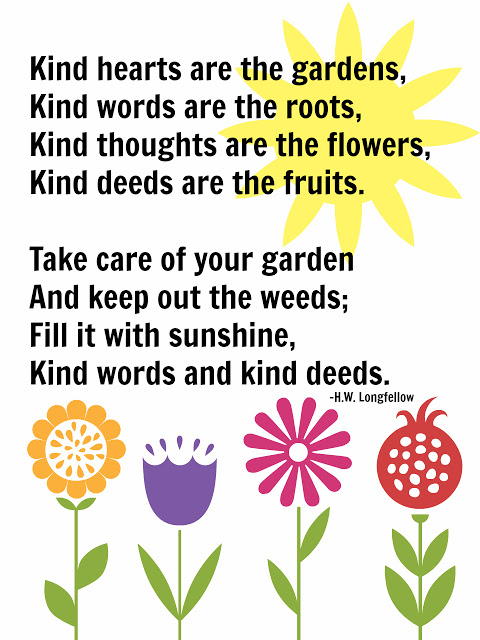 The key to our success rests in people like you, who embody the spirit of greatness by saying,“Yes I can, and you can too!”Thanks to each of you for saying YES.  I appreciate you!!!Rose